ЧЕРКАСЬКА ОБЛАСНА РАДАГОЛОВАР О З П О Р Я Д Ж Е Н Н Я01.06.2021                                                                                       № 161-рПро встановлення посадового окладу СИВАК Т.Б.Відповідно до статті 59 Закону України «Про місцеве самоврядування 
в Україні», рішення обласної ради від 16.12.2016 № 10-18/VIІ «Про управління суб’єктами господарювання та об’єктами спільної власності територіальних громад сіл, селищ, міст Черкаської області», із змінами: 1. УСТАНОВИТИ СИВАК Тамарі Борисівні, завідувачу комунального підприємства «Городищенська центральна районна аптека № 86»,                                 із 05 травня 2021 року посадовий оклад у розмірі 10 000,00 грн (десять тисяч гривень 00 коп.).2. Управлінню юридичного забезпечення та роботи з персоналом виконавчого апарату обласної ради підготувати проєкт додаткової угоди                       до контракту з завідувачем комунального підприємства «Городищенська центральна районна аптека № 86» СИВАК Т.Б. у частині зміни розміру                          її посадового окладу.3. Підпункт 1 пункту 1 та підпункт 1 пункту 2 розпорядження голови обласної ради від 10.09.2020 № 367-р «Про встановлення посадових окладів керівникам комунальних підприємств» виключити. 4. Контроль за виконанням розпорядження покласти на заступника голови обласної ради ДОМАНСЬКОГО В.М., управління об’єктами спільної власності територіальних громад області, управління юридичного забезпечення та роботи з персоналом виконавчого апарату обласної ради.Підстава: заява СИВАК Т.Б. від 25.05.2021.Голова									А. ПІДГОРНИЙ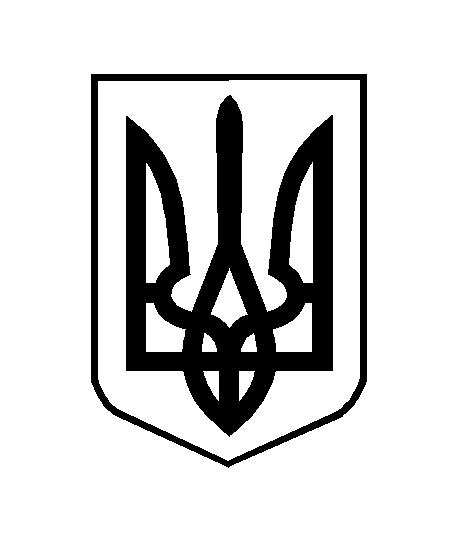 